Prepoznaj i imenuj životinje sa slike. Svaki broj ima zadanu boju za životinje. Na pr. 1 narančasta hobotnica.Pokušaj . Dobro pazi na broj i životinju.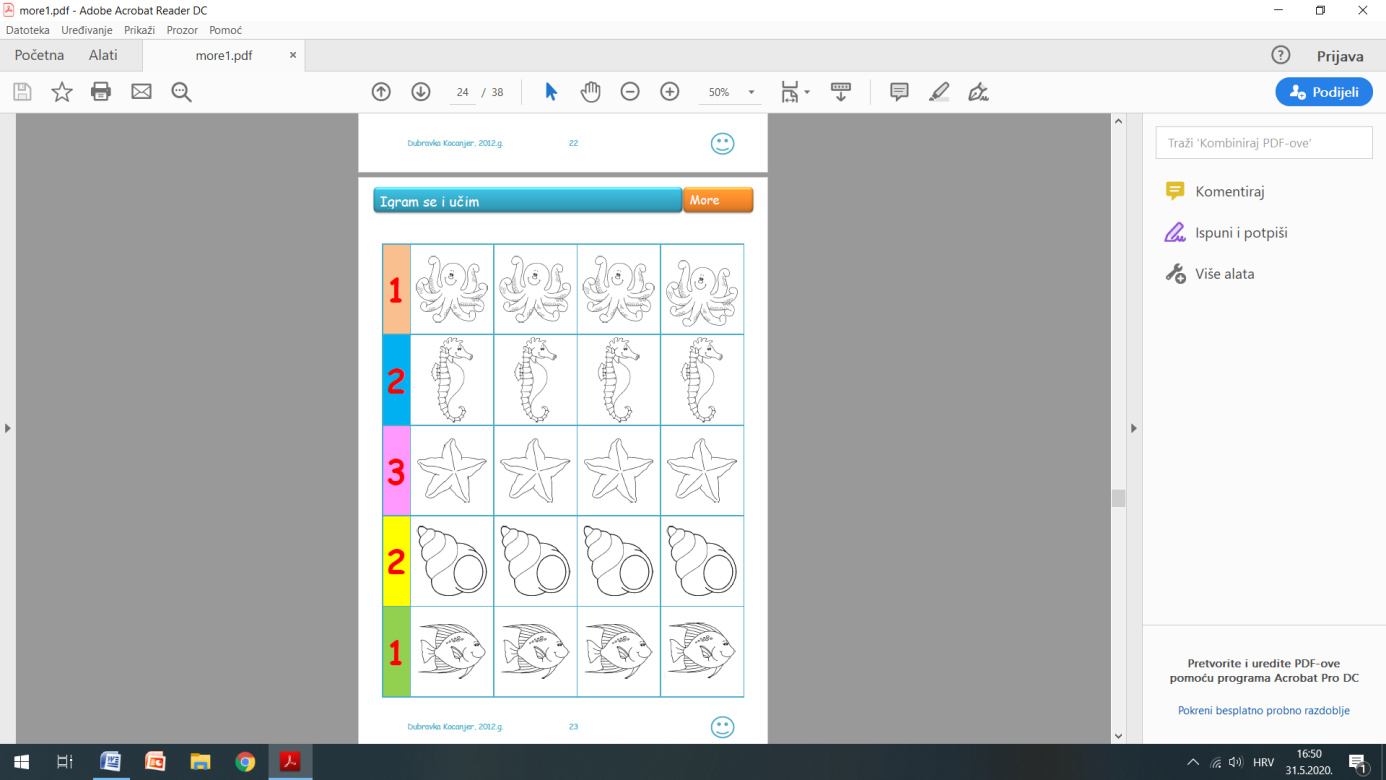 Sada prebroji životinje u svakom kvadratu i zaokruži ponuđeni broj. Koliko vidiš svjetionika?koliko rakova, maorskih konjica i školjki?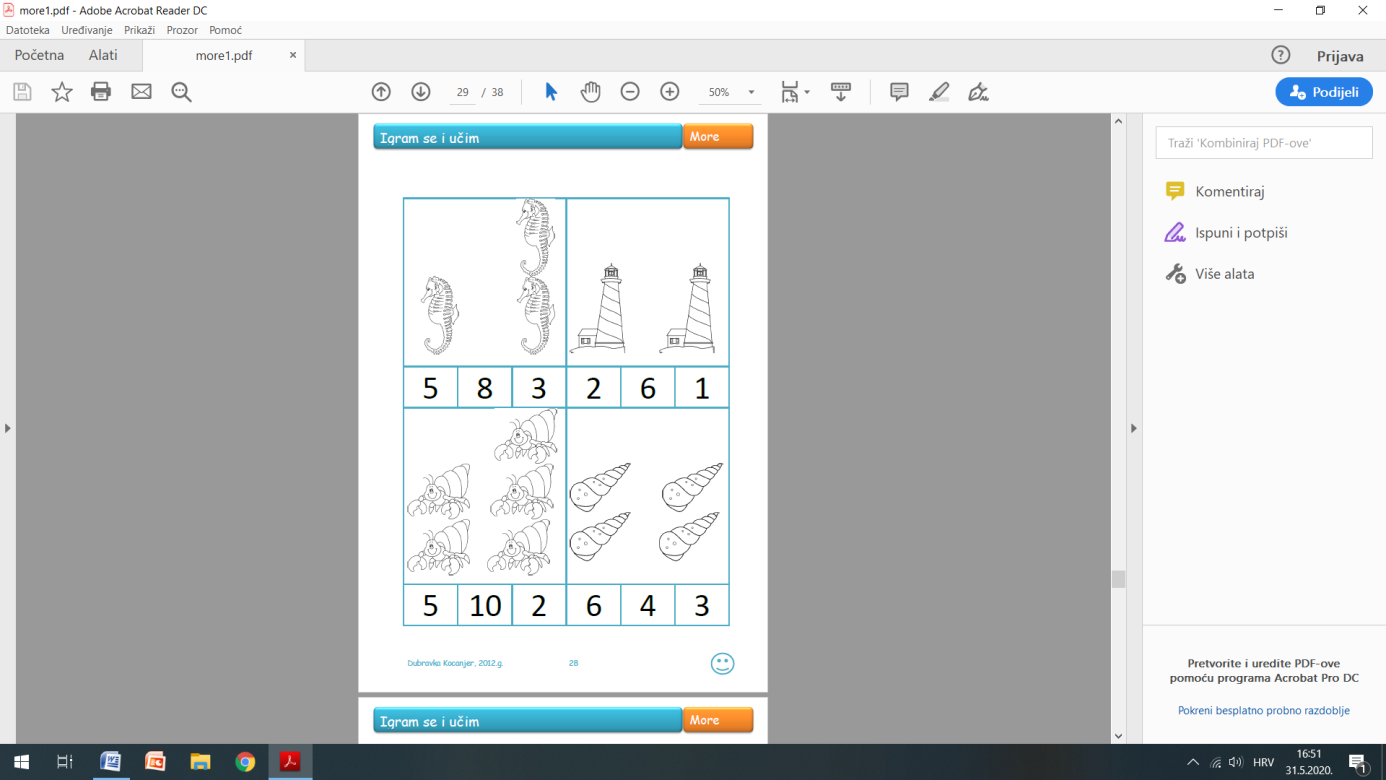 Ovaj zadatak je malo drugačiji brojimo i zbrajamo u svakom redu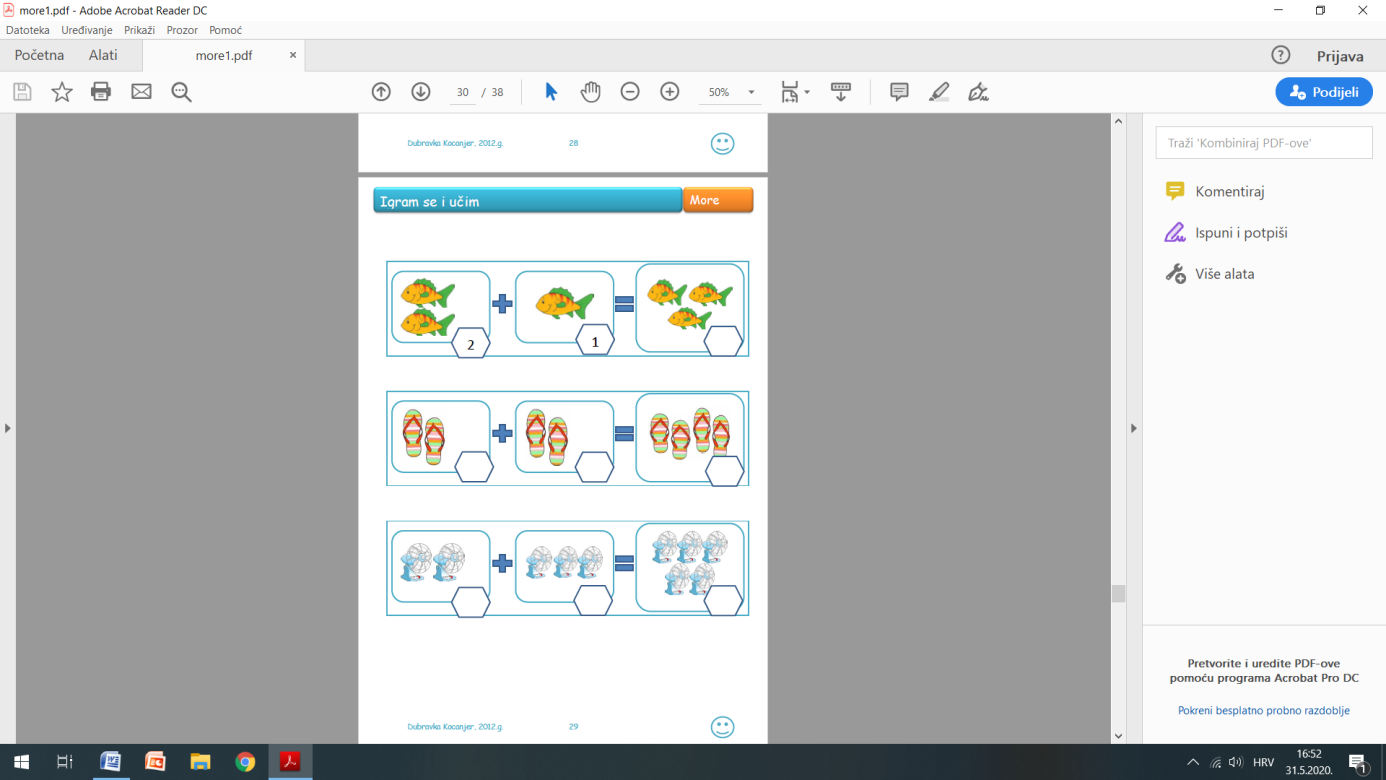 Ljeto nam je tu. Medo se želi ohladiti sladoledom. Pokaži gdje se nalazi sladoled. Oboji crtež kako je zadano.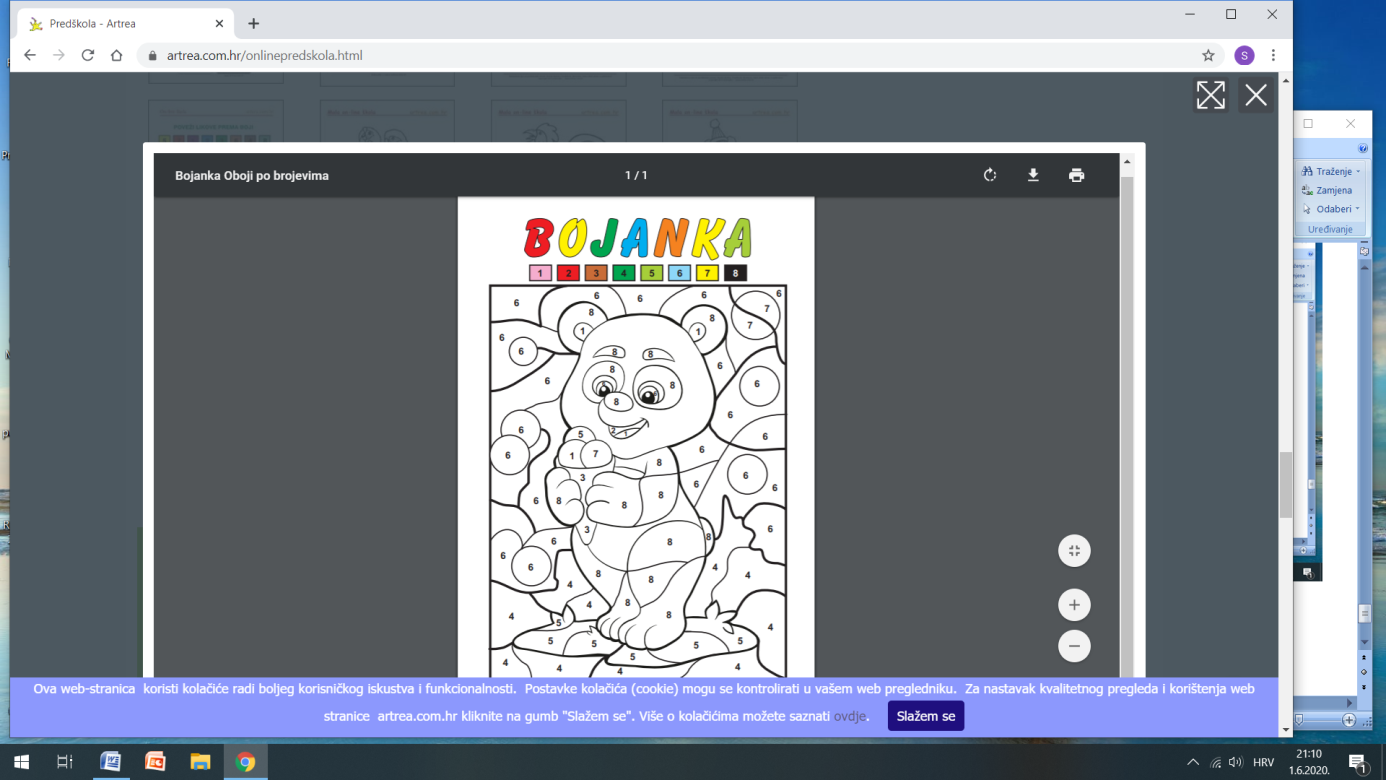 Spoji brojeve od 1 do 10 i obojaj sliku.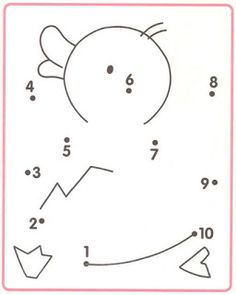 Obojaj raketu kako je zadano.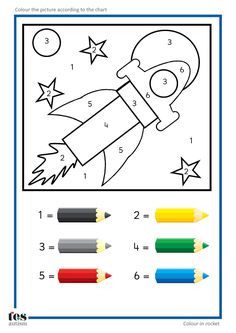 Prebroj kućice. Koliko ih ima?Kućica u kojima je pas ima:       6      4      5    2     zaokruži točan broj.Kućica u kojima žive ljudi ima:    6      8     9    zaokruži točan broj.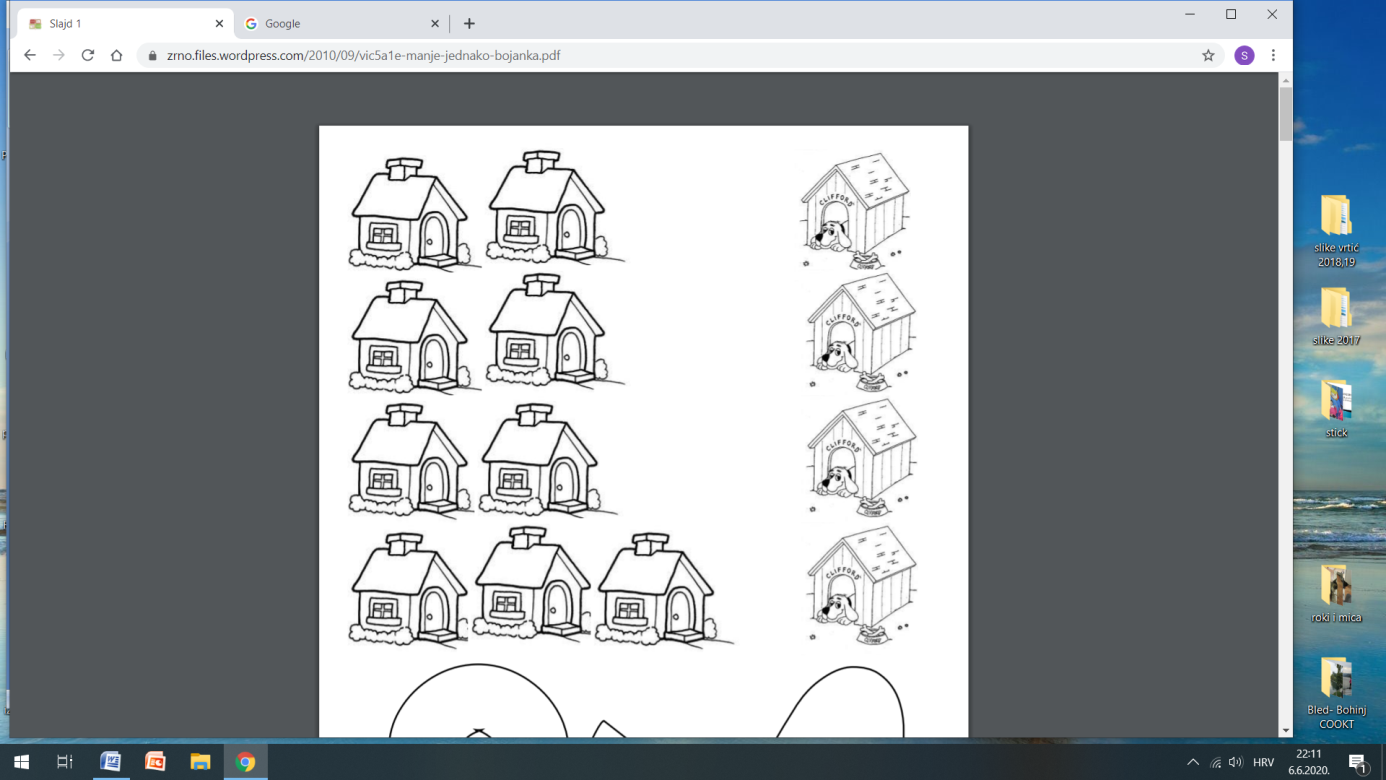 Pogledaj sliku. Izbroji i zaokruži točne brojeve.Maca ima:      5    6    7     8 Pasa ima:        3     2    1    4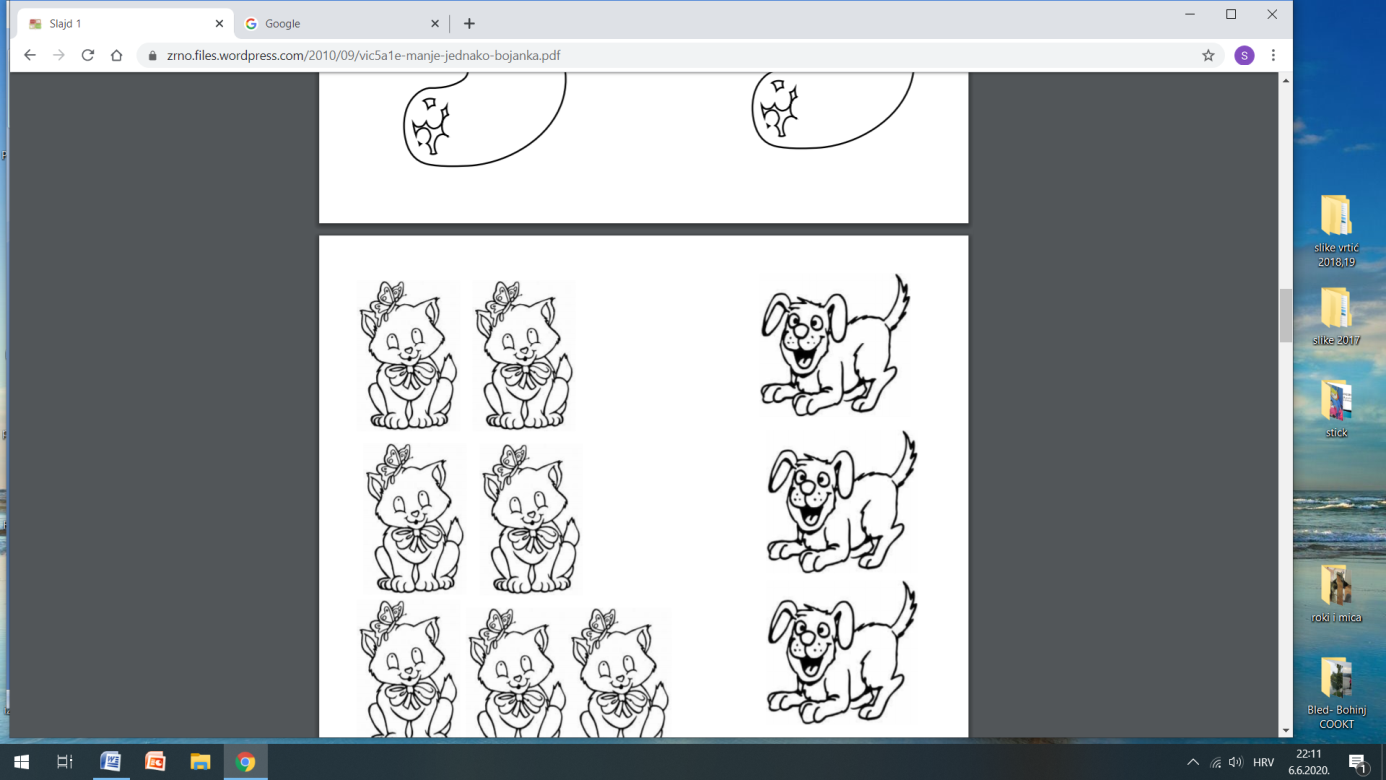 Pogledaj sliku. Koliko ima krušaka? Zaokruži.Krušaka ima:        5       6         7      8  Jagoda ima:          7      5      6          8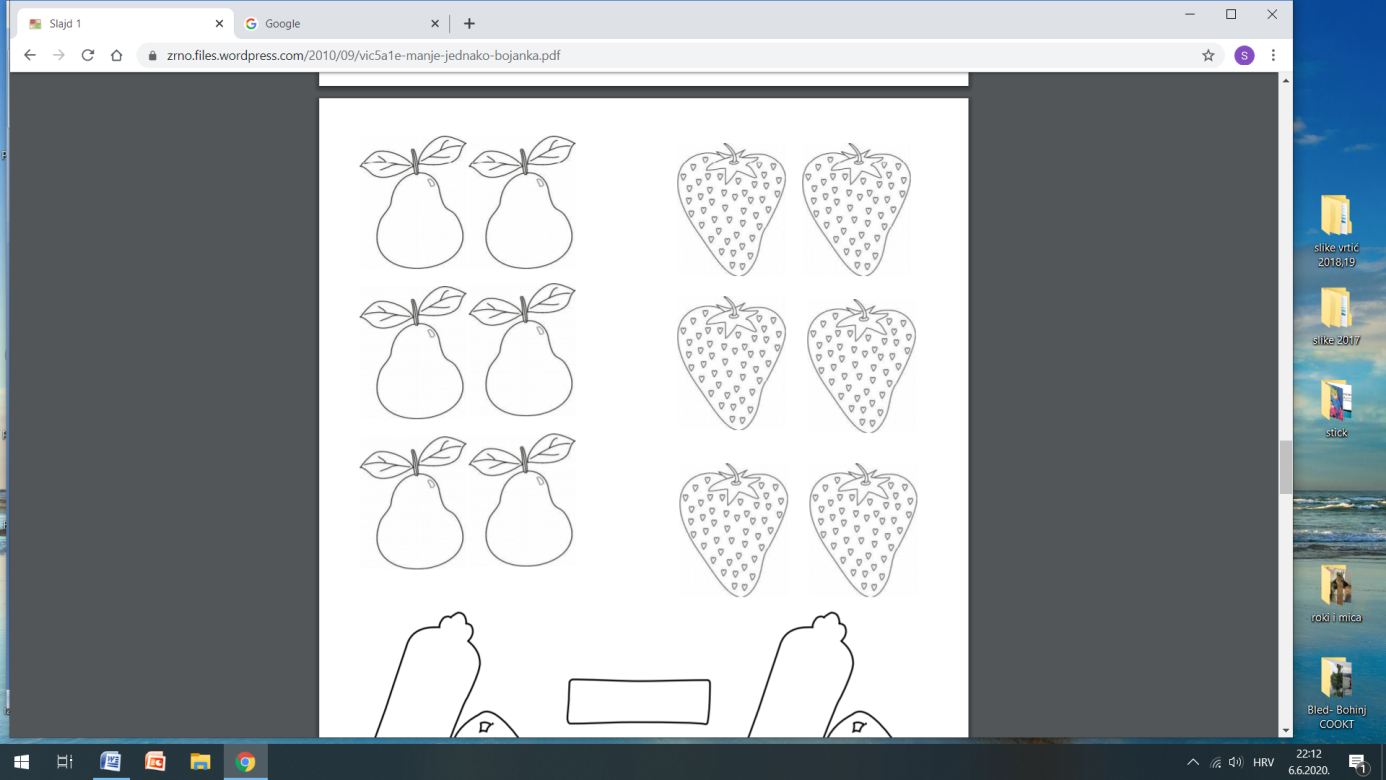 Pogledaj sliku. Koliko ima jabuka? Zaokruži.Jabuka ima: 6       8        9       7Ptičica ima:  4      6        5       7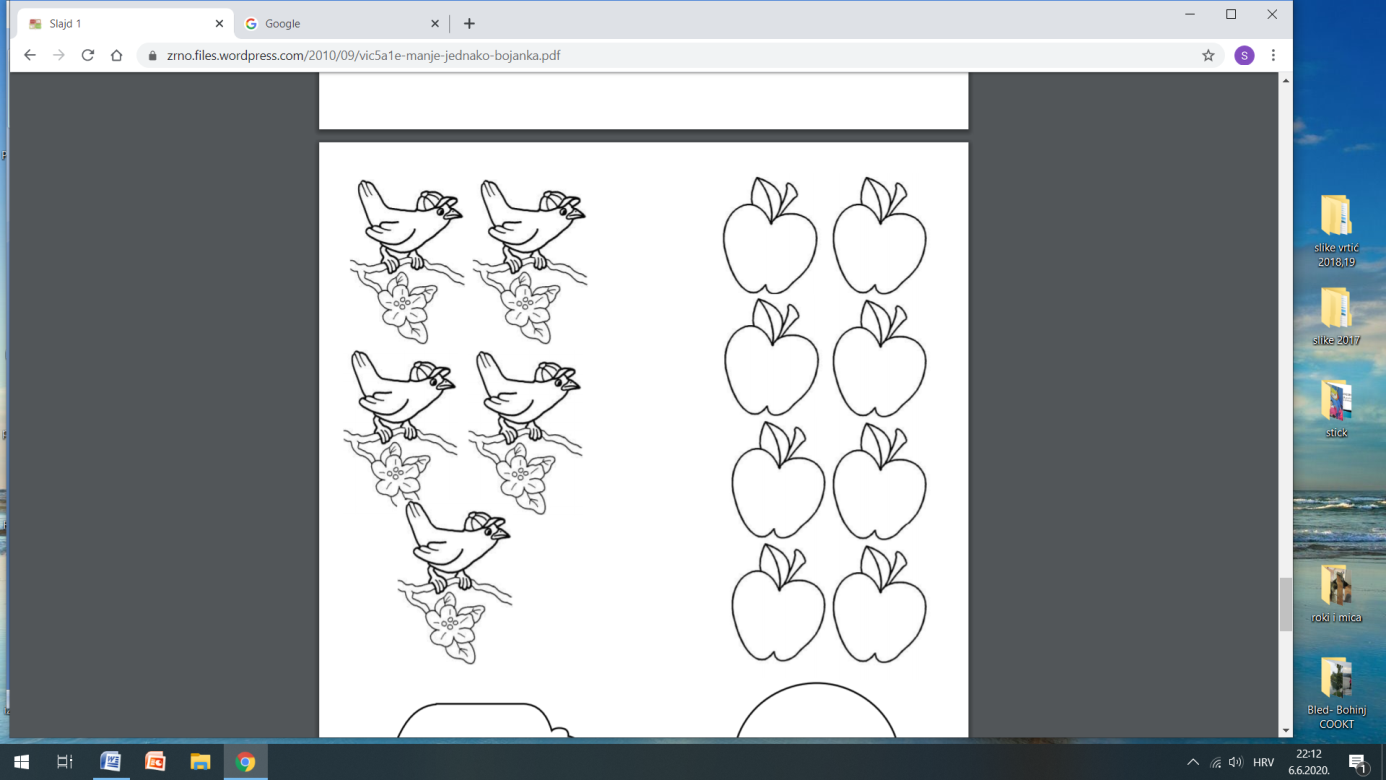 Izreži sliku po brojevima i pokušaj ju složiti. Ako ti ne ide neka ti pomagač izreže samo sliku, ali u 5 dijela bez brojeva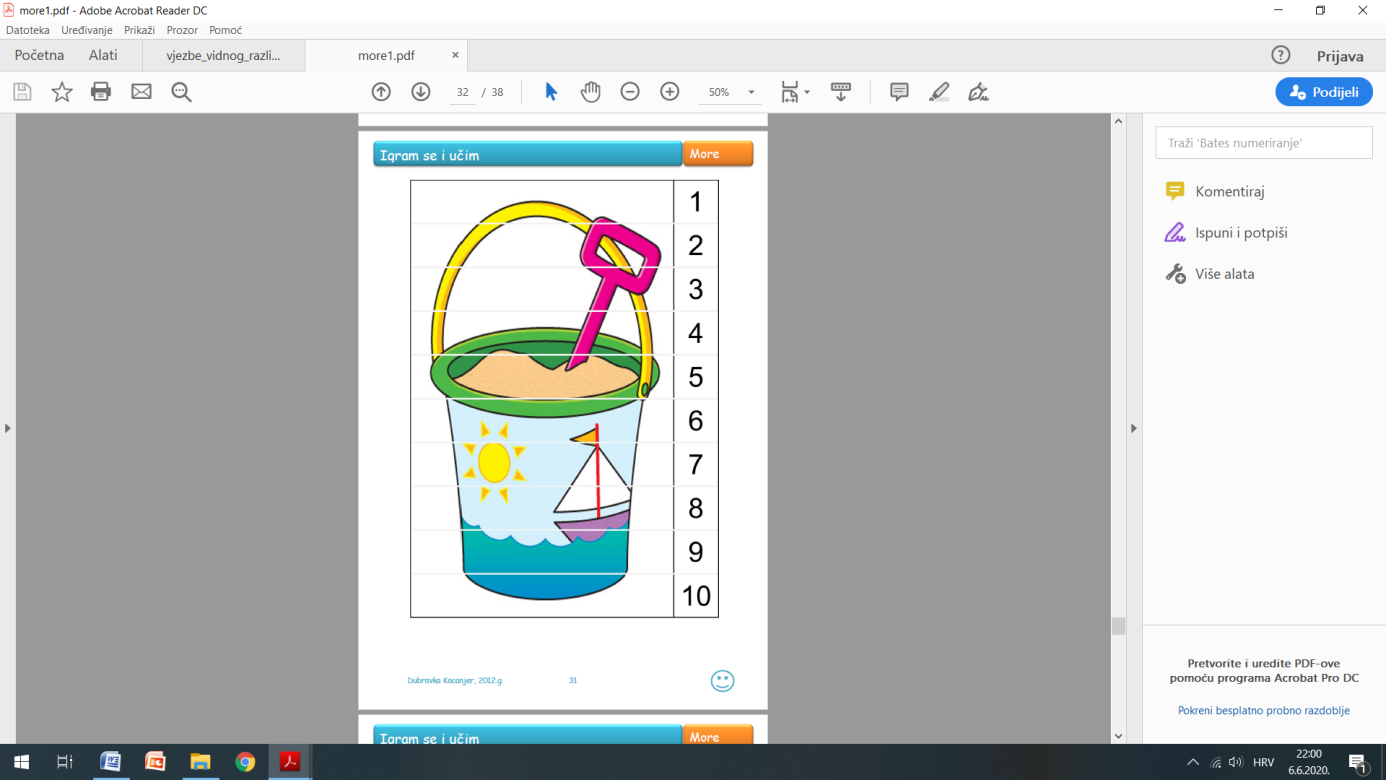 Nacrtaj ribicu spajajući točkice. Obojaj kako želiš.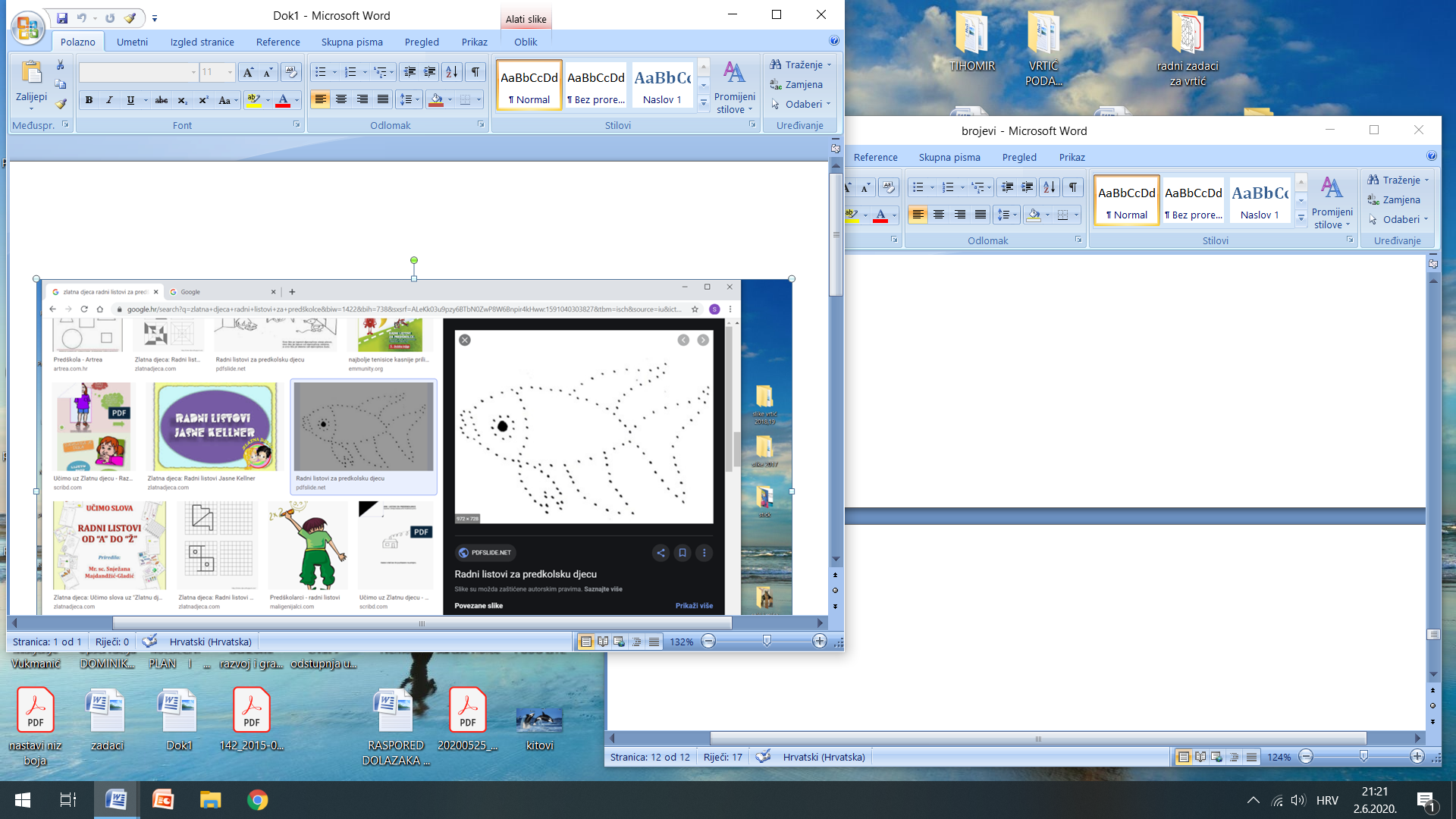 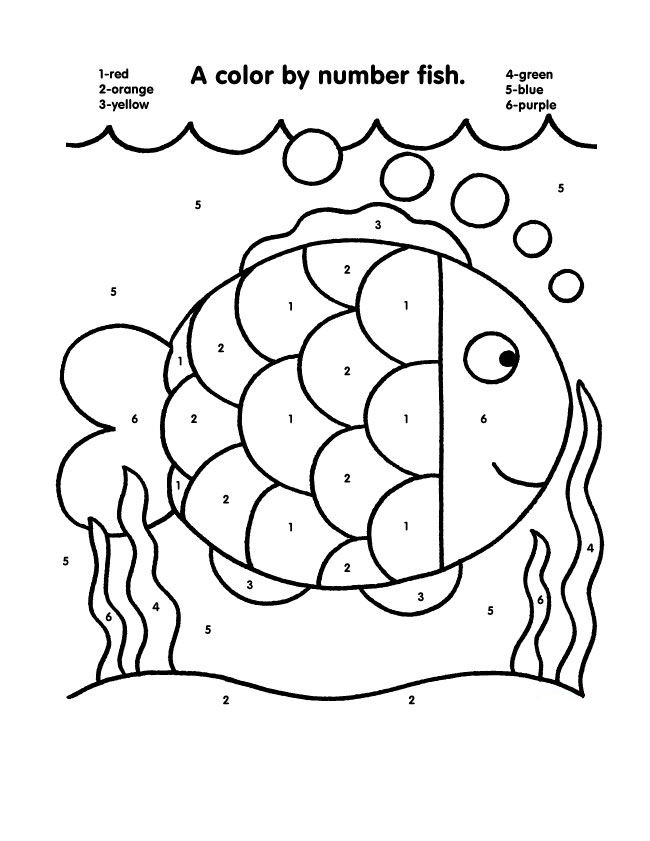 RIBICU OBOJAJ KAKO JE ZADANO:1=  CRVENA                                             4 = ZELENA2 =NARANČASTA                                    5= PLAVA3=  ŽUTA                                                  6=LJUBIČASTA